დანართი № 1პროფესიული სტანდარტის სტრუქტურა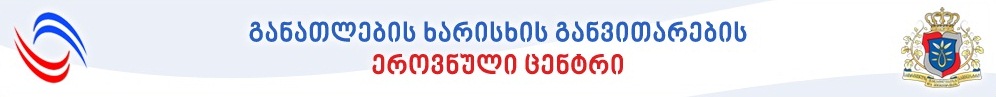 ადრეული  განათლების სპეციალისტიპროფესიული სტანდარტი                         სსიპ – განათლების ხარისხის განვითარების ეროვნული ცენტრი2016  წელიდასახელება (ქართულად):  ადრეული განათლების სპეციალისტი დასახელება (ინგლისურად):   Early Childhood Education Specialist პროფესიული სტანდარტის სარეგისტრაციო ნომერი:პროფესიული სტანდარტის შესაბამისი კოდი „დასაქმების საერთაშორისო სტანდარტული კლასიფიკატორის“ (ISCO-08) მიხედვით:  2342დასაქმების სფეროს აღწერა:  ადრეული განათლების სპეციალისტი ზრუნავს ადრეულ ასაკში ბავშვის განვითარებასა და განათლებაზე. ბავშვის ჰარმონიული და ჰოლისტური განვითარების მიზნით, იგი ქმნის ჯანსაღ, უსაფრთხო, მასტიმულირებელ და პიროვნულ ზრდაზე ორიენტირებულ, თანმიმდევრულ გარემოს. ამ პროცესში იგი თანამშრომლობს ბავშვის ოჯახთან, ბაღის გუნდთან, თემთან, სხვა სპეციალისტებთან და ზრუნავს საკუთარ პროფესიულ განვითარებაზე. ადრეული განათლების სპეციალისტს შეუძლია დაგეგმვის და მართვის გარკვეული ფუნქციების საკუთარ თავზე აღება  ისეთ სამუშაო ან/და სასწავლო გარემოში, სადაც მოსალოდნელია არაპროგნოზირებადი ცვლილებები,  საკუთარი სწავლის მიმართულებების განსაზღვრა.სამუშაო გარემო და დასაქმების შესაძლებლობები:   ადრეული განათლების სპეცილისტს შეუძლია დასაქმდეს საჯარო ან კერძო დაწესებულებებში, რომლებიც უზრუნველყოფს ადრეული აღზრდისა და განათლების მომსახურებას ან/და სკოლამდელი აღზრდისა და განათლების მომსახურეობას ან/და მხოლოდ სასკოლო მზაობის პროგრამის განხორციელებას აღმზრდელის პოზიციაზე. იგი ეხმარება აღმზრდელ-პედაგოგს და ახორციელებს საგანმანათლებლო-სააღმზრდელო საქმიანობას. ასევე, შეუძლია დასაქმდეს დაწესებულების საგანმანათლებლო ან ადმინისტრაციული პერსონალის პოზიციაზე (აღმზრდელ-პედაგოგი, მეთოდისტი, დირექტორი და სხვ.) შესაბამისი დამატებითი მოთხოვნების დაკმაყოფილების შემთხვევაში.ასევე, შეუძლია დასაქმდეს საბავშვო გასართობ, დღის, სკოლამდელი ასაკის ბავშვის მომსახურების ცენტრებში, საბავშვო ბიბლიოთეკებში, ოჯახში ძიძად და ა.შ.აუცილებელი პროფესიული მოთხოვნები: საქართველოს კანონი „ადრეული და სკოლამდელი აღზრდისა და განათლების შესახებ“, 2016 წელი  8 ივნისი (N5366) ,  მუხლი 10. მე-3. თ.  დასაქმებასთან დაკავშირებით.რეკომენდებულია: მინიმალური ასაკი - 18 წელი . პროფესიული მოვალეობები და ამოცანები:პიროვნული თვისებები:ჰუმანურიობიექტური თვითკრიტიკულიეთიკური ემპათიურიპასუხისმგებლობიანიორგანიზებულიგაწონასწორებულიშემოქმედებითიტოლერანტიმატერიალური რესურსი  ა) ინვენტარი, აღჭურვილობა ტექნიკა (კომპიუტერი, პროექტორი, ფოტოაპარატი, მუსიკალური ცენტრი და ა.შ.)ბავშვზე მორგებული ავეჯიეზოს გასართობი დანადგარებიადაპტირებული რესურსებიპირველადი სამედიცინო დახმარების ნაკრებიინდივიდუალური დაცვის საშუალებები სახანძრო უსაფრთხოების სტენდი             ბ) მასალა, ნედლეული:საგანმანათლებლო რესურსი - დაწესებულებაში საგანმანათლებლო პროცესის განხორციელებისთვის: ქარხნული წესით დამზადებული თუ ხელნაკეთი სათამაშოები, ბუნებრივი, სამხატვრო და საკანცელარიო, ღია და მეორეული მასალა, ბეჭდური მასალა და ა.შ.საბავშვო სპორტული ინვენტარიჰიგიენური რესურსიპროფესიული ლიტერატურა და სახელმძღვანელოები სამომავლო ტენდენციები:საერთაშორისო გამოცდილების გათვალისწინებით, მოსალოდნელია სკოლამდელი განათლების სხვადასხვა საფეხურზე  ახალი საგანმანათლებლო ტექნოლოგიების გავრცელება და დანერგვა.პროფესიული ცოდნა და უნარები:სტანდარტის მოქმედების ვადა:   4  წელი14. პროფესიული სტანდარტის  შემმუშავებელი  ჯგუფის წევრები:			დასახელება: ადრეული განათლების სპეციალისტიშეფასების სტანდარტინაწილი 1. ზოგადი ინფორმაცია შეფასების სტანდარტი გამოიყენება ფორმალური ან/და  არაფორმალური განათლების ფარგლებში შეძენილი კომპეტენციების, ცოდნისა და უნარების აღიარების მიზნით. შეფასების სტანდარტი  განსაზღვრავს პროფესიულ სტანდარტში ასახული კომპეტენციების, ცოდნისა და უნარების    შეფასების ან/და დადასტურების აუცილებელ პირობებს:1. შესაფასებელ კომპეტენციებს, რომლებიც გამოხატულია  პროფესიული მოვალეობებსა და ამოცანებში;2. შესაფასებელი კომპეტენციების შეფასების კრიტერიუმებს, რომლებიც ასახავს  აუცილებელ  პროფესიულ ცოდნასა და  უნარებს;3. შესაფასებელი კომპეტენციების დადასტურების  შესაძლებლობებს;4. გამოცდის პროცესს და კომპონენტებს.შესაფასებელი კომპეტენციების დადასტურება შესაფასებელი კომპეტენციების დადასტურების გზები:ა) ფორმალური განათლების გზით მიღწეული სწავლის შედეგების აღიარება (ჩათვლა);ბ) არაფორმალური განათლების გზით მიღწეული კომპეტენციების დადასტურება (ნამდვილობის დადასტურება)  განათლების და მეცნიერების მინისტრის მიერ  დადგენილი წესით;გ) მიღწეული კომპეტენციების დადასტურება ამ დოკუმენტით დადგენილი პრინციპებით ჩატარებული გამოცდის გზით.ფორმალურ განათლებაში სტანდარტით გათვალისწინებული შეფასების პროცესის წარმართვასთან დაკავშირებული მოთხოვნები ასახულია სავალდებულო პროფესიულ მოდულებში.ფორმალურ განათლებაში მიღწეული სწავლის შედეგების აღიარების (ჩათვლის) პროცესიფორმალური განათლების გზით მიღწეული სწავლის შედეგების აღიარების (ჩათვლის) პროცესი მოიცავს მიღწეული სწავლის შედეგების აღიარებას (ჩათვლას) საძიებელი კვალიფიკაციის მიზნებისათვის ქვემოთ  მოცემული პრინციპების შესაბამისად:  ა) დასაშვებია ნებისმიერი კვალიფიკაციის ფარგლებში მიღწეული სწავლის შედეგების აღიარება (ჩათვლა), თუ სწავლის შედეგები თავსებადია საძიებელ კვალიფიკაციასთან და მათი მიღწევა დადასტურებულია, რაც გამოიხატება საგანმანათლებლო პროგრამის ფარგლებში მიღებული დადებითი შეფასებით და შესაბამისი კრედიტის მინიჭებით.ბ) თავსებადობის დადგენისთვის, შინაარსობრივი შესწავლის მიზნით, ამღიარებელი  დაწესებულება ეყრდნობა პროფესიულ სტანდარტს ან/და პროფესიული საგანმანათლებლო პროგრამის ჩარჩო დოკუმენტს, რომლის საფუძველზეც არის შემუშავებული გავლილი პროფესიული საგანმანათლებლო პროგრამა ან პროგრამის კომპონენტი, არსებობის შემთხვევაში  - პროფესიულ საგანმანათლებლო პროგრამას ან/და სილაბუსებს, ან/და პროფესიული საგანმანათლებლო პროგრამების კატალოგს. ამღიარებელი დაწესებულება უფლებამოსილია აღიარების მიზნებისათვის  შესაფასებელ პირს მოსთხოვოს  გავლილი საგანმანათლებლო პროგრამის/სასწავლო კურსების პროგრამების (სილაბუსების) გამოთხოვა საგანმანათლებლო დაწესებულებებიდან და წარდგენა.გ) სწავლის შედეგების თავსებადობის განსაზღვრის მიზნით, აუცილებელი არაა მათი ფორმულირება იყოს იდენტური. თავსებადად ჩაითვლება სწავლის შედეგები, რომელთა ერთობლიობაც, შინაარსის თვალსაზრისით, ეროვნული საკვალიფიკაციო ჩარჩოს შესაბამისი საფეხურის აღმწერის გათვალისწინებით, შესაძლოა მიჩნეულ იქნას ანალოგიურად.ნაწილი 2. მითითებები  შესაფასებელი პირისა და შემფასებლისათვის შეფასების დაწყებამდე გაეცანით: •	პროფესიულ სტანდარტს•	შეფასების ინსტრუმენტებს•	დაინტერესებული/შესაფასებელი პირის კომპეტენციების აღიარებასთან დაკავშირებულ შესაძლებლობებს•	შემფასებლის ჩანაწერების ფორმებს•	შეფასების პირობებს•	შეფასების წესებს•	შეფასების კრიტერიუმებსშეფასების პროცესში:•	პირადად დააკვირდით დავალებების შესრულების/შეფასების პროცესს•	თითოეული შესაფასებელისათვის აწარმოეთ შეფასების ჩანაწერების ფორმები•	თუ აუცილებელია, შესაფასებელს დაუსვით დამატებითი შეკითხვები დავალებასთან დაკავშირებით•	შეაფასეთ თითოეული კრიტერიუმიშეფასების დასრულებისას:•	შესაფასებელს მიეცით განმარტება შეფასებასთან დაკავშირებით•	შეაჯამეთ შეფასების შედეგები•	დაადასტურეთ შეფასების შედეგები ხელმოწერით•	შეფასების ჩანაწერები გადაეცით სათანადოდ უფლებამოსილ პირსნაწილი 3. შეფასების პროცედურა მიღწეული კომპეტენციების  დადასტურებისთვის გამოცდის  ორგანიზების პროცესი და კომპონენტებიმიღწეული კომპეტენციების  დადასტურებისთვის გამოცდის ჩატარების პროცესი მოიცავს დასადასტურებელი კომპეტენციების შესაბამისად გამოკითხვისა და პრაქტიკული დავალების შესრულების ეტაპებს. მიუხედავად იმისა, დასტურდება თუ არა კვალიფიკაციით გათვალისწინებული კომპეტენციები შეფასების სტანდარტის ნაწილი 1-ის „შესაფასებელი კომპეტენციების დადასტურება“ „ა“ და „ბ“ პუნქტებით გათვალისწინებული შესაძლებლობებით,  შეფასების პროცესი მოიცავს  სავალდებულო კომპონენტს (გამოცდას), რომლის შეფასება შესაბამისი კვალიფიკაციის მინიჭების წინაპირობას წარმოადგენს.ქვემოთ მოცემულია გამოკითხვისა და პრაქტიკულ დავალებაზე დაკვირვების პროცესის მოთხოვნები, ასევე, შეფასების სავალდებულო კომპონენტები.ნაწილი 5. პრაქტიკული დავალების/დავალებები  შესრულების/შეფასების კრიტერიუმების მითითებებით:პრაქტიკული დავალების შესრულებაზე დაკვირვებასაგამოცდო გარემო:შესაფასებელი პირის შეფასება ხორციელდება პრაქტიკული დავალებების სახით. თითოეული დავალებისთვის შესაფასებელ პირს ეძლება ვიდეო ან ტექსტური სიტუაცია, რომელზე დაყრდნობითაც ამზადებს წერილობით დავალებას. დაუშვებელია შესაფასებელი პირის გამოცდის ჩატარება დაწესებულებაში ბავშვებთან მუშაობის პროცესში.საგამოცდო პროცესის მონიტორინგი: საგამოცდო პროცესის მონიტორინგს ახორციელებს შემფასებელი/შემფასებლები (ნეიტრალური კომისია) წინასწარი დადგენილი წესისა და პროცედურების დაცვით.მოპოვებული მტკიცებულებები:მტკიცებულებები უზრუნველყოფილია  შემფასებლის მიერ შევსებული ჩანაწერების ფორმით.საგამოცდო პრაქტიკული დავალებების ჩამონათვალი:დასადასტურებელი კომპეტენციების შესაბამისად, სტუდენტმა უნდა შეასრულოს სამი დავალება, რომლებიც შეიძლება  მოიცავდეს შემდეგს: ა) სიტაუაციური დავალება - ფიზიკური გარემოს მოწყობა კონკრეტული ასაკობრივი ჯგუფის ბავშვებისათვის საგანმანათლებლო პროცესის უზრუნველყოფის მიზნით;ბ) სიტუაციური დავალება - ერთი სრული დღის დაგეგმვა კონკრეტული ასაკობრივი ჯგუფის ბავშვებისათვის  (გეგმა უნდა სცემდეს პასუხს შემდეგ კითხვებს: რა არის დღის მიზანი? რას დაგეგმავ? როგორ დაგეგმავ? ვისთან ერთად დაგეგმავ? როგორ განახორციელებ? როგორ გადაანაწილებ როლებსა და პასუხისმგებლობებს?);გ) სიტუაციური დავალება -  სწავლისა და განვითარების სტანდარტის ინდიკატორების გათვალისწინებით, ბავშვის მიერ დემოსტრირებული უნარების,  შესაძლებლობებისა  და განვითარების შემდგომი ინდიკატორების განსაზღვრა.გაითვალისწინეთ:შესაფასებელი პირის მიერ  შესრულებული სამუშაოს წარმოებისას ეკონომიური, ხარისხის უზრუნველყოფის, გარემოს დაცვის, სამართლებრივი, უსაფრთხოების წესების დაცვის, ჰიგიენის დაცვის მიდგომების,   სამუშაოს შესრულების თანამიმდევრობის შეფასება წარმოადგენს ზემოთჩამოთვლილ დავალებებზე დაკვირვების თანამდევ პროცესს და მასზე დამატებითი დროის გამოყოფა არაა რეკომენდებული;2. შემფასებლის მიერ დამატებითი კითხვების დასმის შემთხვევაში შესაფასებელი პირი პასუხობს მათ და საჭიროებისამებრ მოჰყავს  საკუთარი ქმედების/ გადაწყვეტილების  შესაბამისი არგუმენტები; 3. სავალდებულო კომპონენტის (გამოცდის) საკითხების შერჩევა ზემოთ მოცემული საკითხებიდან წარმოადგენს შემფასებლის პრეროგატივას. შემფასებლის ჩანაწერების ფორმები     შესაფასებელი პირის სახელი, გვარი:     შეფასების თარიღი:     შეფასების ადგილი:     შემფასებლის სახელი, გვარი:შედეგი: დადასტურდა ------/ არ დადასტურდა ----------შემფასებლის კომენტარი:დადასტურება: ნიმუშიადრეული განათლების სპეციალისტის უნარების ტესტიინფორმაცია შემფასებლისა და შესაფასებელი პირისათვისმითითებები (გაიდლაინები ):შესაფასებელმა პირებმა ადრეული განათლების სპეციალისტის უნარების ტესტი უნდა ჩააბარონ მათი სწავლების დასასრულს. ტესტის ჩაბარების გარეშე მას არ ენიჭება სრული კვალიფიკაცია. შესაძლებელია ტესტის ხელახლა გადაბარება; ადრეული განათლების სპეციალისტის ტესტი ტარდება  სასწავლო ცენტრში და მისი  ხანგრძლივობა არის 1 საათი; ტესტი აფასებს პროფესიული სტანდარტების საფუძველზე, იმ საკვალიფიკაციო კომპეტენციებს, რომლებიც აღიარებულია საქართველოში.ინფორმაცია პროფესიულ სტანდარტებზე განთავსებულია-http://vet.ge/jump_profession/direction2/;კანდიდატები შეფასდებიან სხვადასხვა კომპონენტის მიხედვით; შედეგის მიღწევა სავალდებულოა ყველა კომპონენტში.კრიტერიუმების ჩამონათვალი (Checklist) ქვემოთ ჩამოთვლილი პუნქტებისთვის მზადყოფნა შესაძლოა შეფასდეს დადებითად მხოლოდ და მხოლოდ ადრეული განათლების სპეციალისტის უნარების ტესტის ჩაბარების შემდეგ.შემფასებლისათვის კრიტერიუმების ჩამონათვალი ( ჩეკლისტი ):შესაფასებელ პირს მოსამზადებლად განუსაზღვრეთ საკმარისი დრო; დარწმუნდით, რომ იგი მომზადებულია;საჭიროების შემთხვევაში უზრუნველყავით ტრენინგის განმეორებითი ჩატარება;ტესტის დაწყებამდე მას გააცანით ინსტრუქცია; გაამხნევეთ შესაფასებელი პირი, რათა უნარების ტესტს მიუდგეს პოზიტიურად და თავდაჯერებულად.შესაფასებელი პირისათვის- კრიტერიუმების ჩამონათვალი ( ჩეკლისტი):გაიგეთ, თუ რომელი სავალდებულო კომპეტენციის დემონსტრაცია მოგეთხოვებათ;დარწმუნდით, რომ თქვენ მზად ხართ და საჭიროების შემთხვევაში ჩაგიტარდებათ განმეორებითი ტრენინგი;უნარების ტესტს მიუდექით პოზიტიურად და თავდაჯერებულად.უნარებიტესტირებაშესაფასებელი პირის რეგისტრაციის ინსტრუქცია თქვენ ვადაში უნდა დარეგისტრირდეთ უნარების ტესტისთვის და საგამოცდო ცენტრში წარადგინოთ რეგისტრაციის ბარათის ასლი; დროულად უნდა ჩააბაროთ ტესტი გამოცდის დამკვირვებელს; საგამოცდო ადგილი ნაჩვენებია თანდართულ ინსტრუქციაში და რუკაზე. გთხოვთ, დროულად გამოცხადდეთ გამოცდაზე, რადგან დაგვიანებულს  შესაძლოა აღარ მიეცეს ტესტის ჩაბარების უფლება.თქვენ შეგახსენებენ, რომ ტესტის ნებისმიერ დროს  უნდა დაემორჩილოთ საგამოცდო ცენტრის მიერ დაწესებულ ქცევის წესებს. ნებისმიერი შესაფასებელი პირი, რომელიც არ დაემორჩილება წესებს ან გამოცდის დამკვირვებლის/ოფიციალური  წარმომადგენლის მიერ მიღებულ ინსტრუქციას, შესაძლოა მოიხსნას გამოცდიდან.როდესაც მიბრძანდებით ცენტრში, დამკვირვებელი მოკლედ გაგაცნობთ დეტალურ ინფორმაციას ტესტის მოთხოვნების შესახებ. ინსტრუქტორები გამოცდაზე არ დაიშვებიან!შესაფასებელმა პირმა რაიმე სახით უნდა წარმოადგინოს საიდენტიფიკაციო ფოტო. მაგ., მართვის მოწმობა ან პირადობის დამადასტურებელი მოწმობა.შეფასების კომპონენტები: კანდიდატებს უტარდებათ ინსტრუქცია; ტესტის დაწყებამდე მათ აქვთ 15 წუთი ინფორმაციის გასაცნობად.დამკვირვებელი ამოწმებს კანდიდატების მიერ მიწოდებულ მასალებს და ნებისმიერი დარღვევის აღმოჩენის შემთხვევაში, აღრიცხავს და გადასცემს ინფორმაციას შემფასებელს, რომელიც ინიშნავს და, შესაბამისად, ითვალისწინებს აღნიშნულ ხარვეზებს. აღჭურვილობის ჩამონათვალი:კალამი, ფანქარი, ფურცელი, „ბავშვის განვითარების სტანდარტი“,  ვიდომასალა და ამ მასალის წამკითხველი ტექნიკა (კომპიუტერი, ტაბლეტი ან სხვ.) იქნება საგამოცდო ცენტრის მიერ უზრუნველყოფილი.  დამოუკიდებელი ექსპერტ-შემფასებელი წერითი ნამუშევრის მიხედვით ჩათვლის ან არ ჩათვლის გამოცდას ჩაბარებულად, ნაწილობრივი შეფასება არ არსებობს.მთლიანობაში ტესტი შედგება შემდეგი ნაწილებისგან:ა) კონკრეტული სიტუაციური ამოცანის გაცნობა;ბ) კონკრეტული სიტუაციური ამოცანის წერილობით შესრულება.კონკრეტული სიტუაციური ამოცანის გაცნობაშესაფასებელი პირს, პირველ რიგში, ურიგდება აღნიშნული დავალების აღწერა და ეძლევა ბავშვის განვითარების სტანდრატი. დავალების აღწერა: სწავლისა და განვითარების სტანდარტის ინდიკატორების გათვალისწინებით, ბავშვის მიერ დემონსტრირებული უნარებისა და  შესაძლებლობების  და განვითარების შემდგომი ინდიკატორების განსაზღვრა.შემდეგ ის უყურებს ვიდეომასალას. ერთხელ შეუჩერებლად სრული მასალის ნახვის შემდეგ მას ეძლევა საშუალება დავალების შესრულების დროს განმეორებით ნახოს მასალა, საკუთარი ნებიდან გამომდინარე.ვიდეომასალაში ჩანს ადრეული ასაკის ბავშვი (0-დან 6 წლამდე), რომელიც ახორციელებს ნებისმიერი ტიპის მოქმედებას, ისმის ბავშვის ხმები/ლაპარაკი. უმჯობესია ვიდეომასალაში აღბეჭდილი მოქმედება იყოს ისეთი, რომ განვითარების რამდენიმე სფეროზე გვაწვდიდეს ინფორმაციას.ვიდეომასალის შესაძლო სცენარი: 4 წლის და 9 თვის ნინოსაუზმის დროს ნინო იკავებს გვერდითა სკამს მარიამისთვის. მიმართავს მარიამს: „შენ აქ, ჩემ გვერდით ჯდები!“ შემდეგ იღებს სამ ორცხობილას, ალაგებს მათ ხელსაწმენდზე და ამავდროულად ხმამაღლა ითვლის: „ერთი, ორი, სამი“. იგი იყენებს დანას ორცხობილაზე ჯემის თანაბრად გადასანაწილებლად, რის შემდეგაც ხმამაღლა ამბობს: „კიდევ ერთი წვენი, თუ შეიძლება!“ მეგობრებთან საუბარში ამბობს: „ჩვენ სოფელში გვყავს ქათმები და თხები. თხები ისე აუტანლად ხმაურობენ, რომ მიწევს ყურებზე ხელის დაფარება. ძალიან ხმაურიანები არიან თხები“. ნინო იღებს ორ ხელსაწმენდს და იფარებს მათ ყურებზე. მეგობრები გულიანად იცინიან. სტანდარტები და დასაშვები ნორმებივიდეომასალა უნდა იყოს 30 წამიდან 90 წამამდე ხანგრძლივობის;ვიდეომასალა აუცილბლად უნდა შეიცავდეს აუდიოჩანაწერსაც;მასალის წამკითხველი ტექნიკა თითოეული შესაფასებელი პირისთვის ინდივიდუალური უნდა იყოს იმისთვის, რომ მან შეძლოს მასალის განმეორებით მრავალჯერ ნახვა;ვიდეომასალაში ასახული ბავშვის ყველა უფლება უნდა იყოს დაცული, ამ საკითხზე პასუხისმგებელი პირი საგამოცდო ცენტრი იქნება.დასაშვებია, ვიდეომასალის მაგივრად გამოყენებული იქნას ბავშვზე დაკვირვების ჩანაწერი, რომელიც შესაფასებელ პირს ტექსტური სახით მიეწოდება.(B) კონკრეტული სიტუაციური ამოცანის წერილობით შესრულებაშესაფასებელი პირი წერს, თუ ვიდეომასალაში ნაჩვენები ბავშვი რა უნარების დემოსტრაციას აკეთებს. ამისთვის იყენებს ბავშის განვითარების სტანდრტს, შემდეგ კი განსაზღვრავს, განვითარების შემდგომი ინდიკატორები რა იქნება.შეფასების კრიტერიუმები (ჩეკლისტი შეფასებისთვის):შეარჩია ბავშვის განვითარების სტანდარტის სწორი ასაკობრივი ჯგუფი; განსაზღვრა ინდიკატორები სხვადასხვა სფეროდან;განსაზღვრა ყველა ინდიკატორი, რომელიც ჩანს ვიდეოჩანაწერში;აჩვენა კავშირი ვიდეოში ასახულ ეპიზოდსა და დასახელებულ ინდიკატორთან;სწორად განსაზღვრა განვითარების მომდევნო ინდიკატორი.№პროფესიული მოვალეობაპროფესიული ამოცანა1.ჯანმრთელობის და უსაფრთხოების სტანდარტებისა და რეგულაციების უზრუნველყოფაიცავს უსაფრთხოების სტანდარტებსა და რეგულაციებსიცავს ჯამრთელობასთან დაკავშირებულ სტანდარტებსა და რეგულაციებსიცავს კვებისა და ნუტრიციის სტანდარტებსა და რეგულაციებსიცავს ჰიგიენის სტანდარტებსა და რეგულაციებსხელს უწყობს  ბავშვის ჯანსაღი ცხოვრების წესთან დაკავშირებული ჩვევებისა და თვითმოვლის უნარ-ჩვევების განვითარებას ხელს უწყობს ბავშვის ჰიგიენის უნარ-ჩვევების განვითარებასხელს უწყობს ბავშვის მიერ უსაფრთხოების დაცვასმონიტორინგს უწევს შენობასა და ეზოში უსაფრთხოებისა და სანიტარიულ მახასიათებლების დაცვასმოქმედებს ბავშვთა დაცვის მიმართვიანობის/რეფერირების მექანიზმის შესაბამისად2.სოციალური გარემოს მართვაზრუნავს თითოეული ბავშვის  ემოციური კომპეტენციის განვითარებაზე იყენებს  პოზიტიური გაძღოლის სტრატეგიებს ქმნის ემოციურად უსაფრთხო გარემოს თითოეული ბავშვისთვისხელს უწყობს პროსოციალური ქცევის განვითარებასხელს უწყობს ბავშვებში საკუთარი თავისა და შესაძლებლობებისადმი რწმენის ჩამოყალიბებას და გამოხატვას ახდენს  სოციალურად და ემოციურად კომპეტენტური ქცევის მოდელირებას ქმნის კეთილგანწყობილ და ძალადობისგან დაცულ გარემოს, სადაც ყველა თანასწორია3.ფიზიკური გარემოს მართვა აწყობს საგანმანათლებლო ჯგუფისა და შენობის ფიზიკურ გარემოს აწყობს ეზოს ფიზიკურ გარემოს ცვლის შენობისა და ეზოს ფიზიკურ გარემოს საჭიროებების მიხედვით უზრუნველყოფს მრავალფეროვანი მასალების ხელმისაწვდომობას თითოეული ბავშვისათვისხელს უწყობს ბავშვებში გარემოზე ზრუნვის უნარ-ჩვევების გამომუშავებას ასწავლის ბავშვს ნივთების გამოყენებას და მის ფუნქციურ დანიშნულებას4.დაკვირვებისა და შეფასების თანმიმდევრული განხორციელება აფასებს ბავშვის პროგრესს და საჭიროებას აფასებს საგანმანათლებლო პროცესსა და გარემოს აფასებს საკუთარი საქმიანობის  ეფექტიანობას აწარმოებს შესაბამის დოკუმენტაციას დაკვირვების და შეფასების პროცესში აუმჯობესებს საგანმანათლებლო პროგრამის ყველა კომპონენტს დაკვირვებისა და შეფასების შედეგად მიღებული ინფორმაციის საფუძველზე აზიარებს ბავშვზე დაკვირვებისა და შეფასების შედეგად მიღებულ ინფორმაციას დაინტერესებულ პირებთან5.საგანმანათლებლო პროცესის ორგანიზება ადგენს გრძელ და მოკლევადიან საგანმანათლებლო გეგმებს გეგმავს სხვადასხვაგვარ და მრავალფეროვან აქტივობებს არჩევს საჭირო რესურსებს და მათი მოპოვების გზებს საგანმანათლებლო პროცესის ორგანიზებისას იყენებს კურიკულუმს, სტანდარტებს, დაკვირვებისა და შეფასების შედეგებს6.საგანმანათლებლო პროცესის მართვა იყენებს თამაშს, როგორც სწავლისა და განვითარების ძირითად მეთოდს წარმართავს ასაკისა და განვითარების შესაბამის სხვადასხვა ტიპის აქტივობებს უზრუნველყოფს აქტივობებს  თითოეული ბავშვის ჰოლისტური განვითარების მიზნით ახორციელებს საგანმანათლებლო გეგმას, რომელსაც ცვლის საჭიროების შესაბამისად უზრუნველყოფს თითოეული ბავშვის აქტიურ ჩართულობას საგანმანათლებლო პროცესის სხვადასხვა ეტაპზე უზრუნველყოფს თითოეული ბავშვის არჩევანის,  აზრის  და ინიციატივის გამოხატვის თავისუფლებას7.მრავალფეროვანი და ინკლუზიური გარემოს უზრუნველყოფა7.1. პატივს სცემს თითოეული ბავშვის ინდივიდუალურ შესაძლებლობებს და საჭიროებებს, პიროვნულ თავისებურებებსა და  ინტერესებს7.2. უზრუნველყოფს თითოეული ბავშვის თანაბარ ჩართულობას საგანმანათლებლო პროცესში7.3. ხელს უწყობს ბავშვებს შორის განსხვავებულობის პატივისცემას7.4. ხელს უწყობს სწორი დამოკიდებულებების ჩამოყალიბებას და თანასწორობას7.5.  უზრუნველყოფს თითოეულ ბავშვზე მორგებულ საგანმანათლებლო გარემოს7.6.  საგანმანათლებლო პროცესის დაგეგმვის, განხორციელებისა და შეფასების პროცესში ითვალისწინებს თითოეული ბავშვის განსხვავებულობას7.7. იყენებს კომუნიკაციის მრავალფეროვან ფორმებს ბავშვის შესაძლებლობების, ეთნიკური წარმომავლობის გათვალისწინებით7.8. მონაწილეობს მულტიდისციპლინური გუნდის საქმიანობაში8.კოლეგებსა და სხვადასხვა სპეციალისტებთან თანამშრომლობა8.1. თანამშრომლობს ბაღში მომუშავე კოლეგებთან ინდივიდუალურად და გუნდურად8.2. თანამშრომლობს ბაღის გარეთ არსებულ პროფესიონალებსა და უწყებებთან ინდივიდუალურად და გუნდურად8.3. თანამშრომლობს იმ უწყებების წარმომადგენლებთან, რომლებიც აწარმოებენ სხვადასხვა ტიპის მონიტორინგს ადრეული და/ან სკოლამდელი განათლების დაწესებულებაში9.თემსა და ოჯახთან თანამშრომლობა9.1. ამყარებს პოზიტიურ კომუნიკაციას ბავშვის ოჯახთან9.2. ამყარებს კომუნიკაციას თემთან9.3. ხელს უწყობს ოჯახის ჩართულობას საგანმანათლებლო პროცესში9.4. ხელს უწობს ოჯახებს შორის პოზიტიური ურთიერთობების ჩამოყალიბებას9.5. უზრუნველყოფს ოჯახთა ინფორმირებას სხვადასხვა რელევანტურ საკითხებში9.6. იყენებს თემში არსებულ რესურსებს საგანმანათლებლო პროცესის წარმართვისას9.7. ხელს უწყობს ბავშვების და მათი ოჯახების დაკავშირებას თემში არსებულ რესურსებსა და სერვისებთან10.პროფესიულ ეთიკასა და განვითარებაზე ზრუნვა10.1. ეცნობა ადრეულ და სკოლამდელ განათლებასთან დაკავშირებულ რესურსებს10.2. მონაწილეობს ტრენინგებში, კონფერენციებში, სემინარებში, სხვადასხვაგვარ სამუშაო შეხვედრებში10.3. უზიარებს ცოდნასა და გამოცდილებას  კოლეგებს და პირიქით10.4. ადვოკატირებას უწევს პროფესიულ ინიციატივებს, რომლებიც უზრუნველყოფს ბავშვის კეთილდღეობას10.5. იცავს კოლეგიალურ და ეთიკურ ნორმებს№მოვალეობაპროფესიული ცოდნაპროფესიული უნარები	ჯანმრთელობის და უსაფრთხოების სტანდარტებისა და რეგულაციების უზრუნველყოფა     იცის:დაწესებულების მიერ განსაზღვრული უსაფრთხოების წესებიუსაფრთხოების დაცვის ეფექტურ საშუალებები საგანგებო სიტუაციების მართვის სტრატეგია და მისი პასუხისმგებლობა ამ სიტუაციებში  შენობის ევაკუაციის გეგმაბავშვისთვის პირველადი დახმარების გაწევის   მეთოდები, ინდივიდუალური საჭიროებების გათვალიწინებითპირველადი დახმარებისთვის საჭირო მასალებიჯამრთელობასთან დაკავშირბეული სტანდარტებითა და რეგულაციებით განსაზღვრული წესებიჯამრთელობასთან დაკავშირებული გარემოებები და თავისებურებები, რომელთა გათვალისიწნება მნიშვნელოვანია ადრეულ და სკოლამდელი პროგრამის ფარგლებშიდაწესებულებაში განლაგებული სამედიცინო ინვენტარის ადგილმდებარეობასხვადასხვა სპეციალისტის ფუნქცია და მოვალეობებითემში მოქმედი სამედიცინო დაწესებულებების საკონტაქტო ინფორმაციამშობლის ინფორმირების აუცილებლობის მნიშვნელობაკვების სტანდარტები და რეგულაციებიჯანსაღი კვების პრინციპებიკვებასთან დაკავშირებული თავისებურებები კულტურებსა და ადრეულ ასაკშიოთახის განიავების წესიდაწესებულებაში განლაგებული სანიტარიული ინვენტარის ადგილმდებარეობარესურსის დამუშავებისა და შენახვის წესიხელების დაბანვისა და კბილების გამოხეხვის წესიბავშვის სწავლისა და განვითარების თეორიებიჯანსაღი კვების პრინციპებიაქტიური ცხოვრების პრინციპებიბავშვებისთვის ჯანსაღ ცხოვრების წესთან დაკავშირებული ინფორმაციის მიწოდების ეფექტური ხერხებიმოდელირების მნიშვნელობაბავშვის სწავლისა და განვითარების თეორიებისუფთა და უვნებელი გარემოს მნიშვნელობაბავშვებისთვის ჰიგიენასთან დაკავშირებული ინფორმაციის მიწოდების ეფექტური ხერხებიდაწესებულების  მიერ განსაზღვრული ჰიგიენური ნორმებიბავშვებისთვის ჰიგიენური თვითმომსახურების ჩვევების განვითარების სტრატეგიებიმოდელირების მნიშვნელობა ბავშვის სწავლისა და განვითარების თეორიებიბავშვებისთვის უსაფრთხოების წესების გაცნობის ხერხებიმოდელირების მნიშვნელობაბავშვებისთვის საგაგნგებო სიტუაციებში მოქმედების  წესებიბავშვებისთვის  საგაგნგებო სიტუაციებში მოქმედების  წესებთან დაკავშირებული ინფორმაციის მიწოდების ეფექტური ხერხებიუსაფრთხოების ნორმებისანიტარული ნორმები დაწესებულებაში მომუშავე პირების უფლება-მოვალეობებიძალადობის ფორმები და მათთვის დამახასიათებელ ნიშნებიშესაბამისი უწყებების უფლება-მოვალეობები ბავშვთა დაცვის მიმართვიანობის/რეფერირების დოკუმენტის მოთხოვნებიბავშვთა უფლებების კონვენციაადრეული და სკოლამდელი აღზრდისა და განათლების შესახებ კანონიშეუძლია:უსაფრთხოების ნორმების დაცვახიფათის შემცველი სიტუაციის და გარემოს განსაზღვრაბავშვებისთვის სახიფათო სიტუაციების თავიდან აცილება საგანგებო სიტუაციების დროს მართვის სტრატეგიების გამოყენებაპირველადი დახმარების საჭიროების იდენტიფიცირებაბავშვს გაუწიოს პირველადი დახმარება ბავშვისთვის დახმარების საჭიროების განსაზღვრაპირველადი დახმარების მასალის შერჩევა საჭიროების მიხედვითჯანმრთელობასთან დაკავშირბეული სტანდარტებითა და რეგულაციებით განსაზღვრული  წესების დაცვაბავშვის ჯანმრთელობასთან დაკავშირებული თავისებურებების გამოყენება საგანმანათლებლო პროცესის ორგანიზებისასბავშვის ჯანმრთელობის მდგომარეობისა და საჭიროებების  მეთვალყურეობა მისი კომპეტენციის ფარგლებში ექიმის მოსვლამდებავშვის ჯანმრთელობის მდგომარეობის ან საჭიროებაზე დროული რეაგირება მისი კომპეტენციის ფარგლებშისაჭირო სპეციალისტთან რეფერირება მშობლის დროული ინფორმირებაჯანსაღი კვების პრინციპების გამოყენება კვების პროცესშიბავშვების კვების თავისებურებების გათვალისწინებაბავშვის ინდივიდუალური თავისებურება და კულტურული ჩვევის (მგ. ტემპი)გათვალისწინებაოთახის განიავება წესის დაცვითრესურსის დამუშავება და შენახვა წესის დაცვითდღის განრიგში ადეკვატური დროის გამოყოფა ხელების დასაბანად და კბილების გამოსახეხადოჯახთან თანამშრომლობა ბავშვის პირადი ნივთების ჰიგიენურობის უზრუნველსაყოფად ბავშვებისათვის  ჯანსაღი ცხოვრების წესის პრინციპების სწავლება მრავალფეროვანი ეფექტური ხერხების გამოყენება ინფორმაციის გადაცემისთვისსპეციალური თვალსაჩინოებების დამზადება ასაკობრივი თავისებურებების გათვალისწინებითჯანსაღი ცხოვრების წესთან დაკავშირებული ჩვევებისა და თვითმოვლის უნარ-ჩვევების მოდელირებაჰიგიენური ნორმების დაცვამრავალფეროვანი სტრატეგიების გამოყენება ბავშვებისთვის ჰიგიენური თვითმომსახურების ჩვევების განვითარებისთვისბავშვების პირადი ჰიგიენის უზრუნველყოფაჰიგიენური უნარ-ჩვევების მოდელირება ბავშვებისთვის უსაფრთხოების წესების გაცნობაბავშვების ხელშეწყობა უსაფრთხოების წესების დაცვის პროცესშიუსაფრთხოების წესების დაცვის მოდელირებაბავშვებისთვის საგანგებო სიტუაციებში საჭირო უნარების გამომუშავება და განმტკიცება ისე, რომ არ გაუჩინოს მათ შფოთიმონიტორინგის ჩატარება სახიფათო და არაჰიგიენური რესურსის ამოცნობა ინფორმაციის მიწოდება შესაბამისი პირებისთვისძალადობის სხვადასხვა ფორმის ამოცნობაძალადობაზე რეაგირება ბავშვთა დაცვის მიმართვიანობის/რეფერირების მექანიზმის მიხედვითსოციალური გარემოს მართვაიცის:ადრეულ ასაკში ბავშვის სწავლის თავისებურებებიემოციური კომპეტენციების განვითარების სხვადასხვა სტრატეგიაემოციური კომპეტენციების განვითარების ხელშემწყობი აქტივობებიემოციების გამოხატვის იმგვარი ფორმები, რომლებიც ზიანს არ მიაყენებს სხვებს და საკუთარ თავსბავშვის ემოციური განვითარების თეორიები და ეტაპებიპოზიტიური გაძღოლის პრინციპები და სტრატეგიებიჯგუფის საჭიროებების გამოვლენის სტრატეგიებიბავშვის აქტიური ჩართვის სტრატეგიებიბავშვის წახალისების მნიშვნელობა და მექანიზმებიბავშვებთან ერთად თვალსაჩინოებების დამზადების ხერხებიუფროსთან ბავშვის უსაფრთხო მიჯაჭვულობის მნიშვნელობა  და ხელშეწყობის სტრატეგიები ბავშვისთვის ფსიქოლოგიურად მისაღები გარემოს შექმნის პრინციპებიროგორ უზრუნველყოს პირადი სივრცე ფიზიკურ გარემოშისხვაობა დისკრიმინაციულსა და არადისკრიმინაციულ გარემოს შორისპროსოციალური ქცევის სწავლასა და განვითარებასთან დაკავშირებული თეორიები და განვითარების ეტაპებიპროსოციალური ქცევის ხელშემწყობი აქტივობები და სტრატეგიებიემპათიისა და სხვისი პერსპექტივის დანახვის უნარების მნიშვნელობა და განვითარებაზე მუშაობის სპეციფიკაკონფლიქტის მოგვარების პოზიტიური გზების სწავლების მეთოდებიბავშვის განვითარებისა და სწავლის სტანდარტებიავტონომიის როლი და მნიშვნელობა უსაფრთხო სასწავლო გარემოს შექმნასა და საკუთარი შესაძლებლობების რწმენაშიდამოუკიდებლობის წამახალისებელი სტრატეგიებისაგანმანათლებლო პროცესის მოწყობის პრინციპები, რომლებიც უზრუნველყოფს არჩევანის თავისუფლებასსხვადასხვა სტრატეგიები და მეთოდები სტერეოტიპული დამოკიდებულებების შეცვლისა და თანასწორობის ღირებულების ჩამოყალიბებისათვისმართვის სტრატეგიებიმოდელირების მნიშვნელობასხვაობა დისკრიმინაციულ და არადისკრიმინაციულ გარემოს შორისთანასწორობის პრინციპიძალადობისგან დაცული გარემოს მახასიათებლებიშეუძლია: ბავშვების წახალისება - მონაწილეობა მიიღონ ემოციური კომპეტენციების განვითარების ხელშემწყობ აქტივობებშიბავშვების წახალისება - გამოხატონ როგორც დადებითი, ასევე უარყოფითი ემოციები იმგვარი ფორმით, რომელიც ზიანს არ მიაყენონ სხვებსა და საკუთარ თავსბავშვების დახმარება ემოციების რეგულაციასა და დამოუკიდებლად ემოციების რეგულაციის სწავლაშიემოციური განვითარების ხელშემწყობი აქტივობების განხორციელებაპოზიტიური გაძღოლის პრინციპების და სტრატეგიების გამოყენებაბავშვების ჩართვა წესების შემუშავების პროცესშიბავშვებისთვის არჩევანის თავისუფლების მიცემაბავშვების წახალისება წესების დაცვისთვისბავშვების წახალისება - გამოიყენონ კონფლიქტის მოგვარების პოზიტიური გზებიბავშვზე ორიენტირებული საგანმანათლებლო პედაგოგიური მიდგომების გამოყენებაბავშვებთან უსაფრთხო ურთიერთობების  დამყარება და შენარჩუნება  ბავშვის ასაკობრივი თავისებურებების გათვალისწინებაჯგუფში არსებული სიტუაციის შეფასებათანამშრომლობითი გარემოს შექმნაპრობლემების გადაჭრის გზების შემუშავება ბავშვთა უფლებების კონვენციის პრინციპების გათვალისწინება საგანმანათლებლო პროცესშიპირადი სივრცის მოწყობა მიკუთვნებულობის მოთხოვნილების დასაკმაყოფილებლადარადისკრიმინაციული გარემოს შექმნაემპათიისა და სხვისი პერსპექტივის უნარის განვითარებასაგანმანათლებლო პროცესის გეგმაში აქტივობების გათვალისწინება პროსოციალური ქცევის გასავითარებლად პროსოციალური ქცევის სწავლა/ხელის შეწყობა ბავშვების წახალისება - გამოიყენონ კონფლიქტის გადაჭრის პოზიტიური გზებისოციალური თამაშისა  და ბავშვებს შორის თანამშრომლობის ხელშეწყობის განვითრებაბავშვების აზრთა გათვალისწინებაბავშვის დამოუკიდებელი არჩევანის შესაბამისად საგანმანათლებლო პროცესის წარმართვაფიზიკური გარემოს მოწყობა ბავშვის არჩევანის და დამოკიდებულების წასახალისებლადპოზიტიური ქცევის მოდელირებაპოზიტიურად ფორმულირებული დებულებებისა და მართვის სტრატეგიების გამოყენებასხვადასხვა სტრატეგიით სტერეოტიპული დამოკიდებულებების შეცვლაადეკვატურად რეაგირება გამოვლენილ დისკრიმინაციულ დამოკიდებულებაზემრავალფეროვანი სტრატეგიების გამოყენება ძალადობისგან დაცული გარემოს შესაქმნელადფიზიკური გარემოს მართვაიცის: უნივერსალური დიზაინის პრინციპებისაგანმანათლებლო გარემოს უსაფრთხოდ მოწყობის ხერხებიბავშვის განვითარების შესაბამისი გარემოს მოწყობის გზებიბავშვის მრავალმხირივი განვითარების ხელშემწყობი გარემოს მოწყობის პრინციპებისაგანმანათლებლო  პროგრამაში გამოყენებული მეთოდოლოგია და კურიკულუმიბავშვებისთვის მიმზიდეველი და საინტერესო გარემოს მოწყობის ძირითადი პრინციპებიფიზიკურ გარემოსთან დაკავშირებული სტანდარტებიუნივერსალური დიზაინის პრინციპებიეზოს უსაფრთხოდ მოწყობის ხერხებიბავშვის განვითარების შესაბამისი გარემოს მოწყობის გზებიპოროგრამაში გამოყენებული მეთოდოლოგია და კურიკულუმიეზოს აქტივობების ტიპები და ამ აქტივობებისთვის საჭირო რესურსებიგუნდური მუშაობის პრინციპებიფიზიკურ გარემოსთან დაკავშირებული სტანდარტებიადრეულ ასაკში ბავშვის სპეციალური საჭიროებები ეფექტური ფიზიკური გარემოს მოწყობის პრინციპებიადრეული ასაკის ბავშვის სწავლისა და განვითარების თავისებურებებიმრავალფეროვანი საგანმანათლებლო მასალების მოძიების გზებიეკოლოგიურად სუფთა და ბუნებრივი მასალების მოძიების გზებიბუნებრივი მასალების მრავალმხრივი გამოყენების ხერხებიმეორეული მასალის გამოყენებასაგანმანათლებლო  მასალების ასაკობრივი შესაბამისობის შესახებსაგანმანათლებლო მასალის განლაგების პრინციპებიეკოლოგიური საკითხებიეფექტური ხერხები და აქტივობები ბავშვებისთვის ეკოლოგიური საკითხების გასაცნობადბავშვების ქცევის წახალისების მეთოდები გარემოს დაცვასა და მოვლასთან დაკავშირებითბავშვების წახალისების ხერხები, როგორ გაუფრთხილდნენ ინვენტარსინვენტარის გამოყენების წესიეფექტური ხერხები და აქტივობები ბავშვებისთვის ნივთების გამოყენების შესახებ ინფორმაციის გასაცნობად ნივთების მოვლის და შენახვის წესებიშეუძლია:შიდა გარემოს უნივერსალური დიზაინის პრინციპების მიხედვით მოწყობა საგანმანათლებლო გარემოს უსაფრთხოდ მოწყობაბავშვის განვითარების გარემოს მოწყობაბავშვის მრავალმხირივი განვითარების ხელშემწყობი გარემოს შექმნასაგანმანათლებლო პროგრამაში გამოყენებული მეთოდოლოგიისა და კურიკულუმის შესაბამისად მუშაობამიმზიდველი და საინტერესო გარემოს მოწყობა (ფერები, განლაგება და ა.შ.)ეზოს უნივერსალური დიზაინის პრინციპების მიხედვით მოწყობაეზოს უსაფრთხოდ მოწყობაბავშვის განვითარების შესაბამისი გარემოს მოწყობაბავშვის მრავალმხრივ განვითარების ხელშემწყობი ეზოს შექმნაკოლეგებთან თანამშრომლობა ეზოს მოწყობის მიზნითბავშვთა საჭიროებების გამოვლენაგარემოს მოწყობა, ბავშვთა საჭიროებებიდან გამომდინარეფიზიკურ გარემოში პრობლემების ინდეტიფიცირებაგამოვლენილი პრობლემების მიხედვით ცვლილებების შეტანასაჭირო ცვლილებების ადვოკატირებამარავლფეროვანი საგანმანათლებლო მასალის მოძიებაეკოლოგიურად სუფთა საგანმანათლებლო მასალის მოძიება ბუნებრივი მასალის მრავალმხრივი გამოყენებამეორეული მასალის გამოყენებაასაკობრივად შესაბამისი საგანმანათლებლო მასალების გამოყენებასაგანმანათლებლო მასალის ხელმისაწვდომობის უზრუნველყოფა, ბავშვების ჩართვა საგანმანათლებლო მასალის მოგროვებისა და დამზადების პროცესშიბავშვებისთვის ასაკის შესაბამისი ინფორმაციის მიწოდება ეკოლოგიის შესახებეფექტური ხერხებისა და შესაბამისი აქტივობების გამოყენება ეკოლოგიური საკითხების გასაცნობადგარემოს დაცვასთან დაკავშირებული ბავშვის ქცევის წახალისებაბავშვების წახალისება -დამოუკიდებლად  დაალაგონ, გაწმინდონ, მოუფრთხილდნენ გარემოსბავშვების წახალისება - გაალამაზონ და მორთონ გარემო  (ყვავილების,  ვაზის დარგვა ნამუშევრების გამოფენა,   დეკორაციების დამზადება)მოდელირებისა და ინსტრუქციების გამოყენებით ბავშვების ასაკის შესაბამისად  ნივთების დანიშნულების გაცნობასახიფათო ნივთების ადეკვატური გამოყენების უზრუნველყოფაბავშვების წახალისება - ნივთების გამოყენების შემდეგ მოაწესრიგონ და შეინახონ ისინიდაკვირვებისა და შეფასების თანმიმდევრული განხორციელებაიცის: ბავშვზე დაკვირვებისა და მონაცემთა შეგროვების სხვადასხვა არაფორმალური მეთოდიდაკვირვებისა და შეფასების მნიშვნელობა საგანმანათლებლო პროცესის დაგეგმვაშიდაკვირვების ჩანაწერების წარმოების გზებიმრავალფეროვანი ფორმალური და არაფორმალური მეთოდებისაგანმანათლებლო პროცესისათვის ბავშვის მნიშვნელოვანი მაჩვენებლები და აცნობიერებს მათ მნიშნველობასსაგანმანათლებლო პროცესსა და გარემოზე დაკვირვების მრავალფეროვანი მეთოდებიდაკვირვების ჩანაწერების წარმოების გზები (დოკუმენტაციის წარმოების წესი) საგანმანათლებლო პროცესისათვის მნიშვნელოვანი მაჩვენებლებისაკუთარი საქმიანობაზე დაკვირვების ტექნიკარეფლექსური ჩანაწერების წარმოების გზებიქცევისა და ეთიკის ნორმებიპორტფოლიოს წარმოების წესირეფლექსური ჩანაწერების წარმოების გზებიობიექტური ჩანაწერების წარმოებაანგარიშის წერის წესიინდივიდუალიზაციის მეთოდები და სტრატეგიებიხელმისაწვდომი პერსონალისა და მომსახურებების შესახებოჯახთან პოზიტიური კომუნიკაციის დამყარების ხერხებიოჯახის ჩართვის მეთოდები შეფასებისა და მიზნების განსაზღვრის პროცესშიოჯახის ინფორმირებისა და ჩართულობის მნიშვნელობასტიგმატიზაციის საფრთხეების შესახებთუ რა შემთხვევებში უნდა განიხილოს ბავშვის შეფასების შედეგები დამატებით პერსონალთანჯგუფის სხვა საგანმანათლებლო პერსონალთან კოლაბორაციის ხერხებიშეუძლია:ბავშვზე  ობიექტურად დაკვირვება ბუნებრივ გარემოშიიყოს უშუალო და გულისხმიერი ბავშვთან ურთიერთობისასკონფიდენციალობის დაცვადაკვირვების ჩანაწერების გაკეთებაარაფორმალური შეფასების მეთოდების გამოყენებაბავშვის განვითარებისა და სწავლის სტანდარტების გამოყენებაარაფორმალური მეთოდებითა და დაკვირვებით შეგროვებული მონაცემების ინტერპრეტაცია და სასწავლო მიზნებად გაწერასაგანმანათლებლო პროცესსა და გარემოზე დაკვირვება კონფიდენციალობის დაცვასაგანმანათლებლო პროცესზე დასაკვირვებლად არაფორმალური  შეფასების მეთოდების გამოყენებასაგანმანათლებლო პროგრამის ხარისხისა და შერჩეული კურიკულუმის შესახებ თეორიული ცოდნის  დაკვირვებისას გამოყენებადაკვირვებისა და შეფასების პროცესის წარმოებასაკუთარ საქმიანობაზე დაკვირვება რეფლექსური ჩანაწერების გაკეთებაპროფესიული მოვალეობების,  შერჩეული კურიკულუმისა და მეთოდოლოგიის შესახებ თეორიული ცოდნის დაკვირვებისას გამოყენებარეგულარულად და მიზანმიმართულად დაკვირვებისა და შეფასების პროცესის გამოყენებაქცევისა და ეთიკის ნორმების გათვალისწინება ანგარიშის შედგენის პროცესშიობიექტური ჩანაწერების წარმოებაბავშვის ინდივიდუალური პორტფოლიოს წარმოებარეფლექსური ჩანაწერების წარმოებაანგარიშის წერაინდივიდუალური და ჯგუფური მიზნების განსაზღვრასაგანმანათლებლო პროცესის ინდივიდუალიზაციაკურიკულუმის ადაპტირებაგანსაზღვროს დამატებითი პერსონალის ან მომსახურების შეთავაზების საჭიროების განსაზღვრა კონფიდენციალობის დაცვასხვადასხვა ფორმის გამოყენება შედეგების გასაცნობად (წერილობითი, ზეპირი)ბავშვის პროგრესის და მუშაობის პროცესის პოზიტიურად ფორმულირებაკონფიდენციალობის დაცვაინფორმაციის გაცვლა სტიგმატიზაციის თავიდან აცილების მიზნით	ინფორმაციის რეგულარულად გაცვლა  ჯგუფის საგანმანათლებლო პერსონალთან  შეფასების შედეგებზესაგანმანათლებლო პროცესის ორგანიზება      იცის:გრძელ და მოკლევადიანი  საგანმანათლებლო გეგმების შემუშავების ძირითადი პრინციპებისაგანმანათლებლო პროგრამის დაგეგმვის პროცესში ბავშვის ჩართვის გზებიდიდ და მცირე ჯგუფთან განსახორციელებელი აქტივობების ტიპებიადრეულ ასაკში ბავშვის სწავლების და განვითარების თავისებურებებიმცირე ჯგუფთან განსახორციელებელი მრავალფეროვანი აქტივობების ტიპებისხვაობა უფროსის მიერ ინიცირებულსა და ბავშვის მიერ ინიცირებულ აქტივობებს შორისსხვადასხვა ტიპის ღონისძიებების დაგეგმვის პრინციპებიბავშვის ინტერესის, საჭიროებისა და შესაძლებლობის ინდეტიფიცირების გზებისაგანმანათლებლო პროცესთან დაკავშრიებული პროგრამის ხარისხის სტანდარტები აქტივობების იდეების მოძიების სხვადასხვა გზებიაქტივობების შესაბამისი რესურსებიმასალის უსაფრთხოების ძირითადი მახასიათებლებისხვადასხვა რესურსის მოძიების გზებიადამიანური რესურსის გამოყენების საშუალებებისაქართველოში სკოლამდელი განათლების სფეროს მარეგულირებელი  დოკუმენტები ადრეულ განათლების სფეროში არსებული სტანდარტებილიტერატურისა და სხვადასხვა ტიპის რესურსის მოძიების გზებიბავშვის სწავლისა და განვითარების თეორიებიდაწესებულების შინაგანაწესიშეუძლია:თანამშრომლობა ჯგუფის სხვა საგანმანათლებლო პერსონალთან გეგმების შედგენის პროცესშიგრძელვადიანი საგანმანათლებლო პროგრამის დაგეგმვა ბავშვის ასაკობრივი თავისებურებების გათვალსწინებით მოკლევადიანი საგანმანათლებლო პროგრამის დაგეგმვა ბავშვის ასაკობრივი თავისებურებების გათვალსწინებით ბავშვის ინდივიდუალური შესაძლებლობების გათვალისწინებაბავშვთა სამუშაო პროცესში ჩართვაბავშვის ინტერესების გათვალისწინებადიდი და მცირე ჯგუფის ატქივობების დაგეგმვაბავშვთა ინტერესების გათვალისწინება მოძრავი და წყნარი აქტივობების დაგეგმვაბავშვის ინტერესის, საჭიროებისა და შესაძლებლობის ინდეტიფიცირებასხვადასხვა ტიპის ღონისძიების დაგეგმვა ბავშვთან საგანმანათლებლო მიზნების მისაღწევად, ოჯახისა და თემის ჩართულობის გასაზრდელადაქტივობების მოფიქრება, მოძებნა და ამორჩევასახელმძღვანელოების, ინტერნეტის და სხვა პრაქტიკოსების გამოცდილების გამოყენება აქტივობების მოფიქრებისა და შერჩევის პროცეშიაქტივობების შესაბამისი რესურსების განსაზღვრაასაკობრივი თავისებურებების გათვალისიწინება რესურსის შერჩევის პროცესშიბავშვის ინდივიდუალური მახასიათებლებისა და ინტერესების გათვალისწინება რესურსების შერჩევის პროცესშისხვადასხვა რესურსების მოძიებაადამიანური და მატერიალური რესურსის გამოყენებაოჯახსა და თემთან თანამშრომლობა რესურსის მოძიების მიზნითსხვადასხვა რესურსის გამოყენებატექსტის გაანალიზება და კრიტიკული შეფასებასტანდარტებზე დაყრდნობით ბავშვსა და ჯგუფზე მორგებული საგანმანათლეობლო პროცესის ორგანიზებასამუშაო მოვალეობების კეთილსინდისიერად შესრულება შინაგანაწესით განსაზღვრული დღის განრიგის დაცვა  (გამოიყენოს კუთვნილი დასვენება)პროგრამის ხარისხის სტანდარტის, შერჩეული კურიკულუმის, ბავშვის სწავლისა და განვითარების თეორიების გამოყენება დღის განრიგის შედგენისასბავშვბისთვის მიმზიდველი და გამოყენებადი დღის განრიგის ვიზუალური მინიშნების დამზადებაბავშვების წახალისება საგანმანათლებლო პროცესში დღის განრიგის გამოყენებისათვისსაგანმანათლებლო პროცესის მართვაიცის:თამაშის განმარტება და შესაბამისი თეორიებიშერჩეული კურიკულუმი, რომელიც თამაშზეა დაფუძნებულითამაშზე დაფუძნებული კურიკულუმის მახასიათებლებისხვადასხვა ტიპის თამაშებიდიდ და მცირე ჯგუფთან აქტივობების განხორციელების ეფექტური მეთოდებიდიდ და მცირე ჯგუფთან განსახორციელებელი აქტივობების ტიპებიბავშვის ასაკობრივი თავისებურებებიადრეულ ასაკში ბავშვის სწავლების და განვითარების ხელშეწყობის მეთოდებიმცირე ჯგუფში აქტივობების ხელშეწყობის ეფექტური მეთოდებიმცირე ჯგუფთან განსახორციელებელი მრავალფეროვანი აქტივობების ტიპებისხვაობა უფროსისა ა და ბავშვის მიერ ინიცირებულ აქტივოებებს შორისსხვადასხვა ტიპის ღონისძიებების დაგეგმვის და მოწყობის პრინციპებიბავშვის ინტერესის, საჭიროებისა და შესაძლებლობის ინდეტიფიცირების გზებიოჯახისა და თემის საგანმანათლებლო აქტივობებში ჩართვის გზები და სტრატეგიებისაგანმანათლებლო პროცესთან დაკავშრიებული სტანდარტებიბავშვის სწავლისა და განვითარების სტანდარტის გამოყენების წესიბავშვის სწავლისა და განვითარების სტანდარტების შინაარსიწინასწარ შემუშავებული საგანმანათლებლო გეგმასაგანმანათლებლო გეგმის შეცვლის სხვადასხვა გზებისაგანმანათლებლო გეგმის შეცვლის საჭიროებების ამოცნობის ხერხიქცევის მართვის პოზიტიური მეთოდებიბავშვის ჩართვის ეფექტური და არაძალადობრივი მეთოდებიმოტივაციის თეორიებიხერხები და მეთოდებიხელმისაწვდომი ფიზიკური გარემოს მოწყობის პრინციპებიმოსმენის ტექნიკებითავისუფალი არჩევანისა და აზრის გამოხატვის წახალისების გზებიშეუძლია:თამაშზე დაფუძნებული კურიკულუმის გარჩევა  სხვა კურიკულუმისგანთეორიული ცოდნის გამოყენება  საგანმანათლებლო პროცესში თამაშის ფორმით მიმდინარე აქტივობების ინიცირება, ბავშვების ჩართვა  სხვადასხვა ტიპის აქტივობებშიდიდ ჯგუფთან განსახორციელებელი  აქტივობების ეფექტური მართვაჯგუფის სხვა საგანმანათლებლო პერსონალთან  ერთად  გუნდური მუშაობა დიდ და მცირე ჯგუფის ატქივოების განხორციელების პროცესშიდიდ ჯგუფში (შეხვედრები, წიგნიერება, მოძრავი თამაშები) სხვადასხვა აქტივობების ჩატარება ბავშვების ასაკობრივი თავისებურებების გათვალისწინებითბავშვთა ინტერესების გათვალისწინება მცირე ჯგუფში სხვადასხვა აქტივობების ხელშეწყობა ბავშვების ასაკობრივი თავისებურებების გათვალისწინებითმოძრავი და წყნარი აქტივობების მონაცვლეობის უზრუნველყოფააქტივობების ინიცირებაბავშვის ინტერესის, საჭიროებისა და შესაძლებლობის ინდენტიფიცირებასხვადასხვა ტიპის ღონისძიების მოწყობა ბავშვთან საგანმანათლებლო მიზნების მისაღწევად, ოჯახისა და თემის ჩართულობის გასაზრდელადოჯახისა და თემის რესურსის გამოყენება ბავშვის ჰოლისტური განვითარების ხელშეწყობა თეორიული ცოდნის პრაქტიკაში გადატანა, ბავშვის სწავლისა და განვითარების სტნადარტის გამოყენება ბავშვთან მიზანმიმართულად მუშაობის პროცესშისაგანმანათლებლო გეგმის გამოყენებასაგანმანათლებლო გეგმის შეცვლის საჭიროებების ინდენტიფიცირებასაგანმანათლებლო გეგმის შეცვლა საგანმანათლბელო  საჭიროებების შესაბამისადქცევის მართვის პოზიტიური მეთოდების გამოყენებამოტივაციის თეორიის, ეფექტური და არაძალადობრივი მეთოდების გამოყენება ჩართულობის ამაღლების მიზნითბავშვის ჩართვა საგანმანათლებლო პროცესის ყველა კომპონენტში (მათ შორის კვება, დალაგება, დაგეგმვა და სხვა)ბავშვების ინტერესების გაფართოება მათი მრავალფეროვან აქტივობებში ჩართვის მიზნითრესურსის ორგანიზება ისე, რომ ბავშვმა თავისუფალი არჩევანი გააკეთოსბავშვების წახალისება - ჩაერთონ შემოქმედებით აქტივობებში და გამოხატონ საკუთარი თავი დრამატული, მუსიკალური და ხელოვნების აქტივოებების საშუალებითბავშვის მოსმენასაგანმანათლებლო პროცესის ისე ორგანიზება და მართვა, რომ ბავშვს ხშირად ჰქონდეს არჩევანის გაკეთების საშუალებამრავალფეროვანი და ინკლუზიური გარემოს უზრუნველყოფაიცის:ფიზიკური და ფსიქიკური განვითარების დარღვევების/შეფერხებების ფორმებიმოსმენის ტექნიკებიაზრისა და ინიციატივის გათვალისწინების სტრატეგიები და გზებიბავშვისისთვის  ასაკთან შესაფერისი მითითებების წესები სხვისი პერსპექტივიდან ყურების, რესპონსულობისა და ემპათიის დანახვის განვითარების სტრატეგიებიფიზიკური და ფსიქიკური განვითარების დარღვევების/შეფერხებების ფორმებიუნივერსალური დიზაინის პრინციპებიყველა ბავშვის ჩართულობის მნიშვნელობაგადაწყვეტილებების მიღების პროცესში ბავშვის ჩართვის სტრატეგიებიინკლუზიური განათლების მიდგომაგანსხვავებულობის გამოვლენის მეთოდებიკონვენციის პრინციპების მნიშვნელობა თანასწორი საზოგადოების შექმნისთვისინკლუზიური გარემოს მახასიათებლებიბავშვთან მუშაობის სპეციფიკათემთან მუშაობის სპეციფიკაოჯახის წევრებთან მუშაობის სპეციფიკასტერეოტიპული ხედვის შეცვლის მრავალფეროვანი სტრატეგიებითანასწორობის პრინციპიფიზიკური და ფსიქიკური განვითარების დარღვევების/შეფერხებების ფორმებისპეციალური საჭიროებების შესახებ სპეციალური საჭიროებების მქონე ბავშვებთან მუშაობის მეთოდებიფიზიკური გარემოს ადაპტირების სტრატეგიებიფიზიკური და ფსიქიკური განვითარების დარღვევების/შეფერხებების ფორმებიინდივიდუალური საგანმანათლებლო გეგმის შექმნის პრინციპებიაქტივობები, რომლებიც ხელს უწყობს ინდივიდუალური საგანმანათლებლო გეგმის განხორციელებასსაზოგადოების მრავალფეროვნებასთან დაკავშირებული ძირითადი თეორიებიმრავალფეროვნებისა და განსხვავებულობის საგანმანათლებლო პროგრამაში გათვალიწინების გზებიფიზიკური და ფსიქიკური განვითარების დარღვევების/შეფერხებების ფორმებიინფორმაცია მისი ჯგუფის ბავშვების შესახებ:  თუ რა ენაზე მეტყველებენ ოჯახშიუცხო ენის სწავლის გზებიალტერნატიული კომუნიკაციის სხვადასხვა ფორმებიმულტიდისციპლინურ გუნდთან მუშაობის სპეციფიკაგუნდური მუშაობის პრინციპებიმიღებული გადაწყვეტილებების პრაქტიკაში განხორციელების გზებიმულტიდისცპლინურ გუნდში მომუშავე პროფესიონალთა კომპეტენციები და მათი მნიშვნელობასაკუთარი უფლება-მოვალეობები მულტიდისციპლინურ გუნდში მუშაობის დროსბავშვის საჭიროებების შესაბამისი სხვადასხვა ინკლუზიური სტრატეგიებიშეუძლია: თოთოეული ბავშვის მოსმენა (მათ შორის არავერბალური)გაითვალისწინოს თითოეული ბავშვის აზრი და ინიციატივაწესებისა და მოთხოვნების ბავშვისთვის გასაგებ ფორმაში განმარტებასაკუთარ თავზე მუშაობა ისეთი უნარების განვითარებისთვის, როგორიც არის სხვისი პერსპექტივიდან დანახვა, რესპონსულობა და ემპათიათითოეული ბავშვის მიმართ იყოს რესპონსული და ემპათიურითითოეული ბავშვისთვის ხელმისაწვდომი უნივერსალური გარემოს შექმნაბავშვების ჩართვა გადაწყვეტილებების მიღების პროცესშიბავშვების წახალისება მათი აქტიური ჩართვისთვისგანსხვავებულობაზე დაკვირვებააქტივობების მორგება ბავშვის ინტერესებზეინკლუზიური გარემოს შექმნააქტივობების განხორციელება, რომლებიც საშუალებას აძლევს ბავშვებს შეიტყონ სხვადასხვა განსხვავებულობის შესახებბავშვების სწავლება და დახმარება სხვადასხვა სტერეოტიპულ დამოკიდებულებებთან  გამკლავებაშიბავშვების ოჯახის წევრებთან სწორი დამოკიდებულებების ჩამოსაყალიბებლად მუშაობათემთან სწორი დამოკიდებულებების ჩამოსაყალიბებლად მუშაობაბავშვებთან  სწორი დამოკიდებულებების ჩამოსაყალიბებლად მუშაობასაჭირო ლიტერატურისა და რესურსების მოიძიება და გაცნობაფიზიკური გარემოს ადაპტირებასაგანმანათლბელო პროცესის ინდივიდუალიზაციასპეციფიკური რესურსის საჭიროების ადვოკატირებაინფორმაციიის მოძიება, ინდივიდუალური საგანმანათლებლო გეგმის შექმნისათვისინფორმაციის ანალიზიინდივიდუალური საგანმანათლებლო გეგმის შემუშავება ძირითადი პრინიციპების დაცვითმრვალფეროვნებასა და განსხვავებულობასთან დაკავშირებული თეორიული ცოდნის პრაქტიკაში განხორციელებაგანსხვავებული მოსაზრების გათვალისწინება საგანმანათლებლო პროცესშითემში არსებული სხვადასხვა ტრადიციის ასახვა საგანმანათლებლო პროცესში (მაგ., სიმღერა, ცეკვა, როლური თამაში და ა.შ.)უცხო ენაზე რამდენიმე სიტყვის დასწავლაუცხო ენის გამოყენება საგანმანათლებლო პროცესსა და გარემოშიალტერნატიული კომუნიკაციის მეთოდების გამოყენებაენისა და მეტყველების თერაპევტთან თანამშრომლობაეთნიკური უმცირესობის წარმომადგენელ ოჯახის წევრებთან ეფექტური კომუნიკაციის დამყარებაბავშვის შეფასებაგუნდთან მუშაობისას კონსენსუსის მიღწევა გუნდთან ერთად მიღებული გადაწყვეტილებების შესრულებამულტიდისციპლინურ გუნდთან თანამშრომლობამულტიდისციპლინურ გუნდისთვის  სსსმ ბავშვის შესახებ ინფორმციიის რეგულარული მიწოდება  გაითვალისწინოს  მულტიდისციპლინური გუნდისგან მიღებული ინფორმაციაგუნდური მუშაობაეფექტური კომუნიკაციაკოლეგებსა და სხვადასხვა სპეციალისტებთან თანამშრომლობაიცის: საგანმანათლბელო და ადმინისტრაციულ პერსონალთან ურთიერთობის ფორმებიბაღის თანამშრომლების უფლება-მოვალეობებიკოლეგებთან სხვადასხვა ტიპის შეხვედრების მნიშვნელობაეთიკის კოდექსი წახალისების სხვადასხვა ხერხიბაღის გარეთ არსებულ პროფესიონალებთან ურთიერთობის ფორმებიეფექტური კომუნიკაციის სტრატეგიებიგუნდური მუშაობის პრინციპებიმონიტორინგის წესიმონიტორინგის ინსტრუმენტიეფექტური კომუნიკაციის სტრატეგიებიგუნდური მუშაობის პრინციპებიშეუძლია:ეფექტური კომუნიკაციაგუნდური მუშაობაკონფლიქტური სიტუაციების მართვაგუნდური მუშაობა ჯგუფის სხვა საგანმანათლებლო პერსონალთან  ერთადგანსხვავებული აზრის პატივისცემა და გათვალისწინებაპოზიტიური კომუნიკაციაეფექტური კომუნიკაციაგუნდური მუშაობაგანსხვავებული აზრის პატივისცემა და გათვალისწინებაპოზიტიური კომუნიკაციაკონფიდენციალობის დაცვამიღებული რეკომენდაციებისა და ახალი ცოდნის გამოყენება თანამშრომლობა, როგორც შიდა, ისე გარე მონიტორინგის განმხორციელებლებთანინფრომაციის მიწოდება მონიტორინგის ჯგუფის წევრებისათვისრეკომენდაციების გათვალისწინებათემთან და ოჯახთან თანამშრომლობაიცის:კომუნიკაციის ეფექტური მეთოდებისხვადასხვა ტექნოლოგიური საშუალებების კომუნიკაციის მიზნით გამოყენების გზებიკონფლიქტური სიტუაციების მართვის სტრატეგიებისხვადასხვა ტექნოლოგიური საშუალებების კომუნიკაციის მიზნით გამოყენების გზებიმშობელთა აქტივობებში ჩართვის სტრატეგიებიკითხვარის შექმნის ტექნიკამშობლისთვის ინფორმაციის მიწოდების ხერხებიბავშვთა უფლებების კონვენციაადამიანის უფლებების კონვენციაპოზიტიური ურთიერთობის ხელშეწყობის სტრატეგიებიკონფლიქტის მოგვარების ეფექტური გზებიმშობელთა შორის პოზიტიური ურთიერთობის ჩამოყალიბების ხერხებითემთან მუშაობის ხერხებითემის ადამიანური და მატერიალური რესურსების გამოვლენის გზებისიახლეების გაგების გზებიბავშვისა და ოჯახის საჭიროების გამოვლენის გზებიშეუძლია:ეფექტური კომუნიკაცია მშობლებთანგამართულად მეტყველებასხვადასხვა ტექნოლოგიური საშუალებების გამოყენება კომუნიკაციის მიზნითმშობლებთან შეხვედრების ორგანიზება მშობლებთან შეხვედრების ფასილიტაციაპოზიტიური კომუნიკაციის დამყარებაკონფლიქტების მშვიდობიანი მოგვარებამშობლის მოლოდინების გამოვლენაგანსხვავებული აზრის პატივისცემა და შესაძლებლობის ფარგლებში გათვალისწინებაეფექტური კომუნიკაცია თემთანგამართულად მეტყველებასხვადასხვა ტექნოლოგიური საშუალებების გამოყენება კომუნიკაციის მიზნითპოზიტიური კომუნიკაციის დამყარებამშობლის დაინტერესება  და ხელის შეწყობა მოტივაციის ამღლებისათვის  მშობლისთვის რეკომენდაციების მიცემამშობლებისთვის ინფორმაციის მიწოდება სხვადასხვა ეფექტური გზითსხვადასხვა საკითხზე საინფორმაციო მასალის შემუშავება მშობლებისთვისმშობელთა შეხვედრების, ექსკურსიებისა და სემინარების ორგანიზებაკომუნიკაციის ეფექტური ფორმების გამოყენებაშეხვედრების ფასილიტაციაკონფლიქტის მშვიდობიანი გზით გადაჭრამშობლებს შორის დიალოგის წახალისება,  შეუძლია მშობლებთან ურთიერთობისთვის სხვადასხვა აქტივობების დაგეგმვათემში არსებული ადამიანური რესურსის მოძიებათემში არსებული ადამიანური რესურსის გამოყენებათემში არსებული მატერიალური მასალების გამოყენებათემში არსებული რესურსებისა და სერვისების გამორკვევა-გაგება ბავშვისა და ოჯახის საჭიროებების გამორკვევა  ოჯახების დაკავშირება  შესაბამის სერვისებთან პოზიტიურად და ინფორმაციის მიწოდების მრავალფეროვანი ხერხებით	პროფესიულ ეთიკასა და პროფესიულ განვითარებაზე ზრუნვაიცის:სხვადასხვა ტექნოლოგიებით ლიტერატურის მოპოვების ხერხები და გზებიტექსტთან მუშაობის ტექნიკაარსებული სიახლეების მოძიების სხვადასხვა გზაუცხო ენა ინფორმაციის მოძიების გზები ორგანიზაციების შესახებ, რომლებიც სთავაზობენ კვალიფიკაციის ასამაღლებელ პროგრამებსკვალიფიკაციის ამაღლების სხვადასხვა გზებიინფრომაცია საკონსულტაციო ჯგუფების  გამოცდილების გაზიარების სხვადასხვა გზადარგსა და პროფესიაში სხვა ქვეყნებში არსებული გამოცდილებაკომუნიკაციის თანამედროვე ეფექტური მეთოდებისაკუთარი პროფესიული საჭიროებების გამოვლენის ხერხებისაკუთარი პროფესიული საქმიანობის შეფასების კრიტერიუმებიპროფესიის თანამედროვე გამოწვევებითანამედროვე საინფორმაციო-საკომუნიკაციო ტექნოლოგიური საშუალებების გამოყენების წესებიეთიკის ნორმებიბავშვთა უფლებების კონვენციაარსებული საკვალიფიკაციო ან პროფესიული მოთხოვნების შესახებშეუძლია: მოპოვებული ლიტერატურის პრაქტიკაში გამოყენებასხვადასხვა ტექნოლოგიების საშუალებით ლიტერატურის გაცნობაუცხო ენაზე არსებული ლიტერატურის გაცნობაპროფესიული ლიტერატურის გააზრებასიახლეების პრაქტიკაში დანერგვამოპოვებული სიახლეების შესაბამისობის განსაზღვრა  საკუთარ საჭიროებებთანსიახლეების მოძიება და გაცნობაინფორმციის მოძიება კვალიფიკაციის ამაღლების მიზნითსხვადასხვა გზის გამოყენება კვალიფიკაციის ასამაღლებლადგამოცდილების გაზიარებასხვისი გამოცდილების გათვალისწინებაინფორმაციის მოძიება საკონსულტაციო ჯგუფების შესახებსაკუთარი პროფესიული საჭიროებების გამოვლენასაკუთარ საქმიანობაზე დაკვირვებასაკუთარი საქმიანობის შეფასებათანამედროვე ტექნოლოგიების გამოყენება ინფორმაციის მოძიებისათვის უცხო ენაზე ეფექტური კომუნიკაციის წარმართვაეთიკის ნორმების დაცვაბავშვთა უფლებების დაცვა№სახელი, გვარიორგანიზაცია, პოზიცია1ნინო ბერიანიძექალაქ გორის მუნიციპალიტეტი,განათლების განყოფილების უფროსი2მზია დალაქიშვილი„ხეხილის ბაღი“, დამფუძნებელი  დირექტორი3თამარ შიოლაშვილითბილისის ბაგა-ბაღების გაერთიანება, მეთოდური აღზრდის სპეციალისტი4ნინო ფეიქრიშვილითბილისის მე-6 ბაგა-ბაღი, აღმზრდელის თანაშემწე5ნათია უკლებათბილისის მე-6 ბაგა-ბაღი, დირექტორი6ნინო ჯიჯავაძეგაეროს ბავშვთა ფონდი -UNICEF, კონსულტანტი7ხათუნა დოლიძეილიას სახელმწიფო უნივერსიტეტი, ცენტრის ხელმძღვანელი,ასოცირებული  პროფესორი8ნინო კიკნაველიძესაბავშვო ბაღი „Felix“, დირექტორი9ცირა ბარქაიაWorld Vision საქართველო,ადრეულ ასაკში ბავშვის განვითარების პროგრამის კოორდინატორი10თამთა კუხალეიშვილისსიპ - განათლების ხარისხის განვითარების ეროვნული ცენტრი, დარგის ფასილიტატორი11მარინა ბიბილურისსიპ - განათლების ხარისხის განვითარების ეროვნული ცენტრი, განათლების ფასილიტატორინაწილი 4 : თეორიის გამოკითხვის და პრაქტიკული /დავალებების თემატიკაგამოკითხვა გამოკითხვის ფორმა:შესაფასებელი პირის გამოკითხვა ხორციელდება ტესტის და ზეპირი შეკითხვების სახით;ტესტი უნდა მოიცავდეს როგორც ღია, ისე დახურული ტიპის შეკითხვებს.გამოკითხვის პროცესის მონიტორინგი: არსებითია გამოკითხვის პროცესზე შემფასებლის მიერ ზედამხედველობის განხორციელება.მოპოვებული მტკიცებულებები:მტკიცებულებები უზრუნველყოფილია შესაფასებლის მიერ მომზადებული წერილობითი ნაშრომით/შესრულებული ტესტით ან/და პრაქტიკული დავალების დროს  დამატებით, დამაზუსტებელ შეკითხვებზე პასუხებით.თეორიული საგამოცდო თემატიკა:დასადასტურებელი კომპეტენციების შესაბამისად, საგამოცდო თემატიკა შეიძლება მოიცავდეს შემდეგ საკითხებს: 	ა) სოციალური და ფიზიკური გარემოს ორგანიზებისა და მართვის პრინციპები;        ბ) ადრეული და სკოლამდელი განათლების სფეროს ძირითადი მარეგულირებელი დოკუმენტები;        გ) საგანმანათლებლო პროცესის ორგანიზებისა და მართვის პრინციპები;        დ) ბავშვის ოჯახთან თანამშრომლობის საკითხები;        ე) ადრეული და სკოლამდელი ინკლუზიური განათლების თეორია.სავალდებულო კომპონენტის (გამოცდის) საკითხების შერჩევა ზემოთ მოცემული  საკითხებიდან წარმოადგენს შემფასებლის პრეროგატივას.დადასტურებული კომპეტენცია მტკიცებულებები მტკიცებულებები მტკიცებულებები დადასტურებული კომპეტენცია ფორმალურიგანათლებისაღიარება (დანართი N)არაფორმალურიგანათლებისაღიარება(დანართი N)გამოცდა         (დანართი  N)